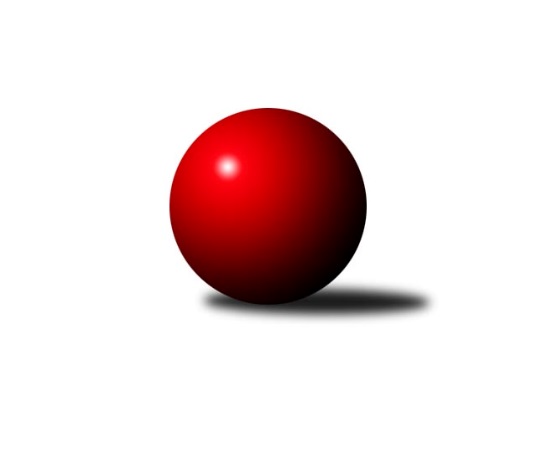 Č.1Ročník 2022/2023	10.5.2024 2. KLZ A 2022/2023Statistika 1. kolaTabulka družstev:		družstvo	záp	výh	rem	proh	skore	sety	průměr	body	plné	dorážka	chyby	1.	KK Kosmonosy A	1	1	0	0	7.0 : 1.0 	(16.5 : 7.5)	3155	2	2179	976	63	2.	SKK Náchod B	1	0	1	0	4.0 : 4.0 	(12.5 : 11.5)	3151	1	2171	980	51	3.	SK Žižkov Praha	1	0	1	0	4.0 : 4.0 	(12.0 : 12.0)	3158	1	2175	983	43	4.	TJ Lokomotiva Ústí n. L.	1	0	1	0	4.0 : 4.0 	(12.0 : 12.0)	3130	1	2099	1031	47	5.	KK Konstruktiva Praha	1	0	1	0	4.0 : 4.0 	(11.5 : 12.5)	3205	1	2195	1010	46	6.	KK Jiří Poděbrady	0	0	0	0	0.0 : 0.0 	(0.0 : 0.0)	0	0	0	0	0	7.	TJ Bižuterie Jablonec nad Nisou	1	0	0	1	1.0 : 7.0 	(7.5 : 16.5)	3024	0	2055	969	61Tabulka doma:		družstvo	záp	výh	rem	proh	skore	sety	průměr	body	maximum	minimum	1.	KK Kosmonosy A	1	1	0	0	7.0 : 1.0 	(16.5 : 7.5)	3155	2	3155	3155	2.	TJ Lokomotiva Ústí n. L.	1	0	1	0	4.0 : 4.0 	(12.0 : 12.0)	3130	1	3130	3130	3.	KK Konstruktiva Praha	1	0	1	0	4.0 : 4.0 	(11.5 : 12.5)	3205	1	3205	3205	4.	TJ Bižuterie Jablonec nad Nisou	0	0	0	0	0.0 : 0.0 	(0.0 : 0.0)	0	0	0	0	5.	SK Žižkov Praha	0	0	0	0	0.0 : 0.0 	(0.0 : 0.0)	0	0	0	0	6.	KK Jiří Poděbrady	0	0	0	0	0.0 : 0.0 	(0.0 : 0.0)	0	0	0	0	7.	SKK Náchod B	0	0	0	0	0.0 : 0.0 	(0.0 : 0.0)	0	0	0	0Tabulka venku:		družstvo	záp	výh	rem	proh	skore	sety	průměr	body	maximum	minimum	1.	SKK Náchod B	1	0	1	0	4.0 : 4.0 	(12.5 : 11.5)	3151	1	3151	3151	2.	SK Žižkov Praha	1	0	1	0	4.0 : 4.0 	(12.0 : 12.0)	3158	1	3158	3158	3.	KK Kosmonosy A	0	0	0	0	0.0 : 0.0 	(0.0 : 0.0)	0	0	0	0	4.	TJ Lokomotiva Ústí n. L.	0	0	0	0	0.0 : 0.0 	(0.0 : 0.0)	0	0	0	0	5.	KK Konstruktiva Praha	0	0	0	0	0.0 : 0.0 	(0.0 : 0.0)	0	0	0	0	6.	KK Jiří Poděbrady	0	0	0	0	0.0 : 0.0 	(0.0 : 0.0)	0	0	0	0	7.	TJ Bižuterie Jablonec nad Nisou	1	0	0	1	1.0 : 7.0 	(7.5 : 16.5)	3024	0	3024	3024Tabulka podzimní části:		družstvo	záp	výh	rem	proh	skore	sety	průměr	body	doma	venku	1.	KK Kosmonosy A	1	1	0	0	7.0 : 1.0 	(16.5 : 7.5)	3155	2 	1 	0 	0 	0 	0 	0	2.	SKK Náchod B	1	0	1	0	4.0 : 4.0 	(12.5 : 11.5)	3151	1 	0 	0 	0 	0 	1 	0	3.	SK Žižkov Praha	1	0	1	0	4.0 : 4.0 	(12.0 : 12.0)	3158	1 	0 	0 	0 	0 	1 	0	4.	TJ Lokomotiva Ústí n. L.	1	0	1	0	4.0 : 4.0 	(12.0 : 12.0)	3130	1 	0 	1 	0 	0 	0 	0	5.	KK Konstruktiva Praha	1	0	1	0	4.0 : 4.0 	(11.5 : 12.5)	3205	1 	0 	1 	0 	0 	0 	0	6.	KK Jiří Poděbrady	0	0	0	0	0.0 : 0.0 	(0.0 : 0.0)	0	0 	0 	0 	0 	0 	0 	0	7.	TJ Bižuterie Jablonec nad Nisou	1	0	0	1	1.0 : 7.0 	(7.5 : 16.5)	3024	0 	0 	0 	0 	0 	0 	1Tabulka jarní části:		družstvo	záp	výh	rem	proh	skore	sety	průměr	body	doma	venku	1.	TJ Lokomotiva Ústí n. L.	0	0	0	0	0.0 : 0.0 	(0.0 : 0.0)	0	0 	0 	0 	0 	0 	0 	0 	2.	KK Kosmonosy A	0	0	0	0	0.0 : 0.0 	(0.0 : 0.0)	0	0 	0 	0 	0 	0 	0 	0 	3.	KK Jiří Poděbrady	0	0	0	0	0.0 : 0.0 	(0.0 : 0.0)	0	0 	0 	0 	0 	0 	0 	0 	4.	KK Konstruktiva Praha	0	0	0	0	0.0 : 0.0 	(0.0 : 0.0)	0	0 	0 	0 	0 	0 	0 	0 	5.	TJ Bižuterie Jablonec nad Nisou	0	0	0	0	0.0 : 0.0 	(0.0 : 0.0)	0	0 	0 	0 	0 	0 	0 	0 	6.	SK Žižkov Praha	0	0	0	0	0.0 : 0.0 	(0.0 : 0.0)	0	0 	0 	0 	0 	0 	0 	0 	7.	SKK Náchod B	0	0	0	0	0.0 : 0.0 	(0.0 : 0.0)	0	0 	0 	0 	0 	0 	0 	0 Zisk bodů pro družstvo:		jméno hráče	družstvo	body	zápasy	v %	dílčí body	sety	v %	1.	Kateřina Katzová 	SK Žižkov Praha 	1	/	1	(100%)	4	/	4	(100%)	2.	Blanka Mizerová 	SK Žižkov Praha 	1	/	1	(100%)	4	/	4	(100%)	3.	Kristýna Vorlická 	TJ Lokomotiva Ústí n. L.  	1	/	1	(100%)	4	/	4	(100%)	4.	Karolína Kovaříková 	KK Kosmonosy A 	1	/	1	(100%)	4	/	4	(100%)	5.	Olga Petráčková 	TJ Bižuterie Jablonec nad Nisou 	1	/	1	(100%)	4	/	4	(100%)	6.	Tereza Votočková 	KK Kosmonosy A 	1	/	1	(100%)	4	/	4	(100%)	7.	Lucie Stránská 	TJ Lokomotiva Ústí n. L.  	1	/	1	(100%)	3	/	4	(75%)	8.	Hana Mlejnková 	KK Kosmonosy A 	1	/	1	(100%)	3	/	4	(75%)	9.	Veronika Kábrtová 	SKK Náchod B 	1	/	1	(100%)	3	/	4	(75%)	10.	Kateřina Holubová 	TJ Lokomotiva Ústí n. L.  	1	/	1	(100%)	3	/	4	(75%)	11.	Petra Najmanová 	KK Konstruktiva Praha  	1	/	1	(100%)	3	/	4	(75%)	12.	Dana Adamů 	SKK Náchod B 	1	/	1	(100%)	3	/	4	(75%)	13.	Edita Koblížková 	KK Konstruktiva Praha  	1	/	1	(100%)	2.5	/	4	(63%)	14.	Lucie Dlouhá 	KK Kosmonosy A 	1	/	1	(100%)	2.5	/	4	(63%)	15.	Adéla Víšová 	SKK Náchod B 	1	/	1	(100%)	2	/	4	(50%)	16.	Barbora Lokvencová 	SKK Náchod B 	1	/	1	(100%)	2	/	4	(50%)	17.	Barbora Vašáková 	TJ Lokomotiva Ústí n. L.  	1	/	1	(100%)	2	/	4	(50%)	18.	Lenka Boštická 	SK Žižkov Praha 	0	/	1	(0%)	2	/	4	(50%)	19.	Jana Čiháková 	KK Konstruktiva Praha  	0	/	1	(0%)	2	/	4	(50%)	20.	Marie Chlumská 	KK Konstruktiva Praha  	0	/	1	(0%)	2	/	4	(50%)	21.	Lucie Slavíková 	SKK Náchod B 	0	/	1	(0%)	1.5	/	4	(38%)	22.	Jana Florianová 	TJ Bižuterie Jablonec nad Nisou 	0	/	1	(0%)	1.5	/	4	(38%)	23.	Zdeňka Kvapilová 	TJ Bižuterie Jablonec nad Nisou 	0	/	1	(0%)	1	/	4	(25%)	24.	Lenka Stejskalová 	TJ Bižuterie Jablonec nad Nisou 	0	/	1	(0%)	1	/	4	(25%)	25.	Blanka Mašková 	SK Žižkov Praha 	0	/	1	(0%)	1	/	4	(25%)	26.	Andrea Prouzová 	SKK Náchod B 	0	/	1	(0%)	1	/	4	(25%)	27.	Lucie Řehánková 	SK Žižkov Praha 	0	/	1	(0%)	1	/	4	(25%)	28.	Naděžda Novotná 	KK Konstruktiva Praha  	0	/	1	(0%)	1	/	4	(25%)	29.	Petra Holakovská 	TJ Lokomotiva Ústí n. L.  	0	/	1	(0%)	0	/	4	(0%)	30.	Jana Gembecová 	TJ Bižuterie Jablonec nad Nisou 	0	/	1	(0%)	0	/	4	(0%)	31.	Iveta Seifertová ml.	TJ Bižuterie Jablonec nad Nisou 	0	/	1	(0%)	0	/	4	(0%)	32.	Jindřiška Svobodová 	KK Kosmonosy A 	0	/	1	(0%)	0	/	4	(0%)	33.	Eliška Holakovská 	TJ Lokomotiva Ústí n. L.  	0	/	1	(0%)	0	/	4	(0%)Průměry na kuželnách:		kuželna	průměr	plné	dorážka	chyby	výkon na hráče	1.	KK Konstruktiva Praha, 2-5	3178	2183	995	48.5	(529.7)	2.	TJ Lokomotiva Ústí nad Labem, 1-4	3144	2137	1007	45.0	(524.0)	3.	KK Kosmonosy, 3-6	3089	2117	972	62.0	(514.9)Nejlepší výkony na kuželnách:KK Konstruktiva Praha, 2-5KK Konstruktiva Praha 	3205	1. kolo	Petra Najmanová 	KK Konstruktiva Praha 	577	1. koloSKK Náchod B	3151	1. kolo	Adéla Víšová 	SKK Náchod B	577	1. kolo		. kolo	Edita Koblížková 	KK Konstruktiva Praha 	555	1. kolo		. kolo	Jana Čiháková 	KK Konstruktiva Praha 	554	1. kolo		. kolo	Lucie Slavíková 	SKK Náchod B	540	1. kolo		. kolo	Barbora Lokvencová 	SKK Náchod B	539	1. kolo		. kolo	Veronika Kábrtová 	SKK Náchod B	527	1. kolo		. kolo	Marie Chlumská 	KK Konstruktiva Praha 	517	1. kolo		. kolo	Naděžda Novotná 	KK Konstruktiva Praha 	515	1. kolo		. kolo	Dana Adamů 	SKK Náchod B	497	1. koloTJ Lokomotiva Ústí nad Labem, 1-4SK Žižkov Praha	3158	1. kolo	Kateřina Holubová 	TJ Lokomotiva Ústí n. L. 	587	1. koloTJ Lokomotiva Ústí n. L. 	3130	1. kolo	Blanka Mizerová 	SK Žižkov Praha	576	1. kolo		. kolo	Barbora Vašáková 	TJ Lokomotiva Ústí n. L. 	547	1. kolo		. kolo	Kristýna Vorlická 	TJ Lokomotiva Ústí n. L. 	546	1. kolo		. kolo	Blanka Mašková 	SK Žižkov Praha	543	1. kolo		. kolo	Lucie Stránská 	TJ Lokomotiva Ústí n. L. 	531	1. kolo		. kolo	Lenka Boštická 	SK Žižkov Praha	525	1. kolo		. kolo	Lucie Řehánková 	SK Žižkov Praha	520	1. kolo		. kolo	Kateřina Katzová 	SK Žižkov Praha	501	1. kolo		. kolo	Hedvika Mizerová 	SK Žižkov Praha	493	1. koloKK Kosmonosy, 3-6KK Kosmonosy A	3155	1. kolo	Karolína Kovaříková 	KK Kosmonosy A	575	1. koloTJ Bižuterie Jablonec nad Nisou	3024	1. kolo	Olga Petráčková 	TJ Bižuterie Jablonec nad Nisou	564	1. kolo		. kolo	Hana Mlejnková 	KK Kosmonosy A	552	1. kolo		. kolo	Lenka Stejskalová 	TJ Bižuterie Jablonec nad Nisou	525	1. kolo		. kolo	Lucie Dlouhá 	KK Kosmonosy A	519	1. kolo		. kolo	Iveta Seifertová ml.	TJ Bižuterie Jablonec nad Nisou	517	1. kolo		. kolo	Lucie Holubová 	KK Kosmonosy A	517	1. kolo		. kolo	Jana Florianová 	TJ Bižuterie Jablonec nad Nisou	516	1. kolo		. kolo	Tereza Votočková 	KK Kosmonosy A	511	1. kolo		. kolo	Jindřiška Svobodová 	KK Kosmonosy A	481	1. koloČetnost výsledků:	7.0 : 1.0	1x	4.0 : 4.0	2x